委　　任　　状　（委任できるのは同一世帯員のみ）広島県福山市長　様　　　　　　　　　　　　　　　　　　　　　　　　　　年　 　月 　　日本人　 住　　　所　　　　　　　　　　　　　　　　　　　　　　　　　　　　　　　　　（委任者）  　名　　　前　　　　　　　　　　　　　　　　　　　　　　　　　　　　　　　　㊞　　　　　　　　　　　　　　　　　　　　　　　　　　　　　　　　　　　　　　　(自署は押印不要)　生年月日　　　　　　　　　　年　　　　月　　　　日　今回の住所異動（転入届・転居届）に併せて，電子証明書の発行を同一世帯の下記の者に委任します。　また，私の個人番号（マイナンバー）カードの暗証番号も併せて記載し，暗証番号を知られないよう封入・封緘等を行い，持参させます。　　　　　　　　　　　　 　□本人欄と同じ住所代理人　 住　　　所　　　　　　　　　　　　　　　　　　　　　　　　　　　　　　　　　（受任者）名　　　前　　　　　　　　　　　　　　　　　　　　　　　　　　　　　　　　　生年月日　　　　　　　　　　年　　　　月　　　　日　　 委任者が既に設定している暗証番号を記入してください。暗証番号が間違っていた場合は，当日の手続ができませんので，ご注意ください。数字の「０」と英字の「O」，数字の「１」と英字の「I」などの混同を避けるため，分かりやすくフリガナを記入してください。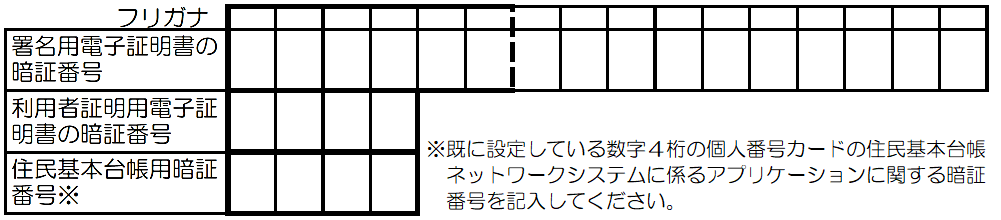 （注）○委任する本人が，すべて記入してください。　　　 　 ○委任状は，お返しできません。　　　　  ○転入届または転居届と同時でない場合は，即日発行できません。○封入・封緘する封筒は，ご自身で用意してください。